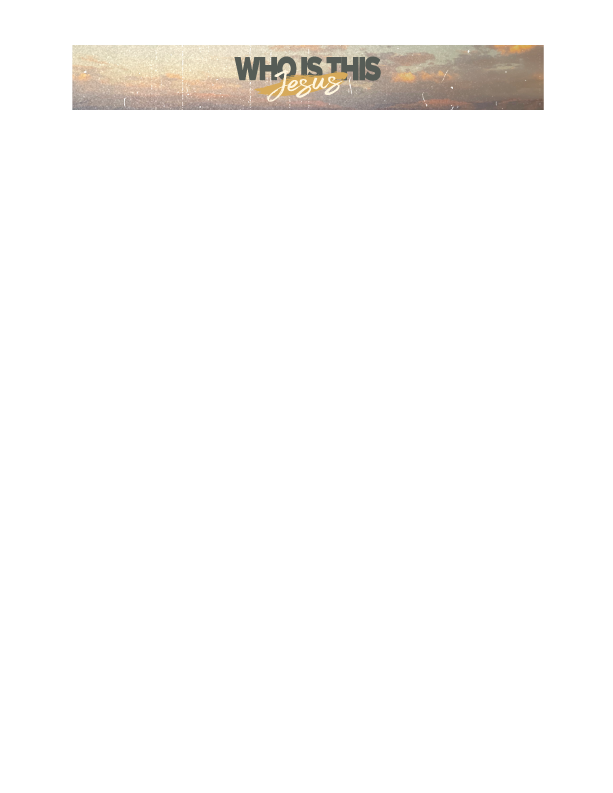 The Path to Love	April 16, 2023John 3	Community Group Discussion QuestionsICEBREAKER (5-10 Minutes) – share your name and answer one the following questions:Are you a night owl or a morning person? How has that changed over the course of your life?What is something you were invited to that made you very excited or nervous?OPENING THE DISCUSSION (5-10 Minutes) – Have someone recap the message in about a minute or two and then ask the following questions:What scripture, story, or idea stood out to your from this week’s video and message?DIGGING DEEPER (10 Minutes) – ask everyone to follow along in their Bible or Bible app. You might consider looking up these passages online and sharing your screen to review them together. Read John 3:1-12.What stands out to you about Jesus’ interaction with Nicodemus?What do these verses teach us about the process of finding faith?What has your faith journey looked like? How is it similar to or different than Nicodemus’s?Read John 3:13-18.How would you summarize the heart of Jesus’ invitation in these verses?How should Jesus’ words about condemnation shape our view of God and ourselves?What keeps us from believing that Jesus didn’t come to condemn us but to save us?Read John 3:18-21.What do these verses teach us about why people reject Jesus’ invitation to believe in Him?What have been the biggest roadblocks to believe in Jesus for yourself or those you know?APPLYING IT (10-20 Minutes) In light of Jesus’ invitation to believe in Him, what do you think you next step should be? 1. Ask more questions. 2. Accept His invitation. 3. Tell others about it. 4. Enjoy eternal life and freedom from condemnation. 5. Other ___________GROWTH GOALS: (Print Growth Goal Forms or share the link online) – this may be great to discuss in prayer time.What is a next step in your faith you want to take in the next 6 weeks?